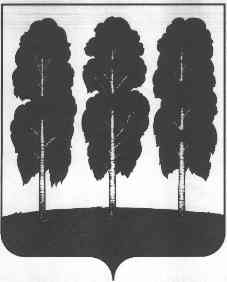 АДМИНИСТРАЦИЯ БЕРЕЗОВСКОГО РАЙОНАХАНТЫ-МАНСИЙСКОГО АВТОНОМНОГО ОКРУГА – ЮГРЫРАСПОРЯЖЕНИЕ от 04.08.2017                                                                                                        № 653-рпгт.БерезовоВ соответствии с Федеральным законом от 21.12.1994 года № 69-ФЗ              «О пожарной безопасности», от 06.10.2003 № 131-ФЗ «Об общих принципах организации местного самоуправления в Российской Федерации», Постановлением Правительства Российской Федерации от 25.04.2012 № 390 «О противопожарном режиме», решением Комиссии по предупреждению и ликвидации чрезвычайных ситуаций и обеспечению пожарной безопасности Березовского района (протокол  от 04.08.2017 № 9), в связи со снижением пожарной опасности влесах и населенных пунктах Березовского района:1. Отменить особый противопожарный режим на территории Березовского района с 16:00 04 августа  2017 года. 2. распоряжением администрации Березовского района от 18 июля           2017 года № 587-р «О введении особого противопожарного режима на территории Березовского района» признать утратившим силу.3. Настоящее распоряжение вступает в силу после его подписания.4. Контроль за исполнением настоящего распоряжения оставляю за собой. И.о. главы района, заместитель главы района                                                                      И.В. ЧечеткинаОб отмене особого противопожарного режима на территории Березовского района.